ERP プロジェクト スコープ テンプレート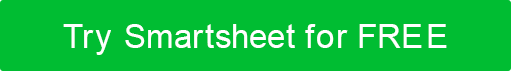 スコープステートメント目標目標制約ロールの定義顧客プロジェクト チーム顧客プロジェクトチーム、続き仮定7.1	コミットメントの概要割り当てられたロールに基づいて、週に必要な時間投資の割合。 成果 物機能要件9.1 	ライブラリマスター9.2総勘定元帳と口座調整9.3売掛金9.4買掛金勘定9.5	給与計算 9.6在庫管理 9.7営業注文 9.8購入注文 9.9部品表 9.10作業オーダー プロジェクト変更コントロール今後のプロジェクト添付 ファイル承認バージョン履歴バージョン履歴バージョン履歴バージョン履歴バージョン履歴バージョン承認者改訂日変更の説明著者によって準備タイトル日付承認者タイトル日付役割定義部署 / 役割タイトル名前電子メール部署 / 役割タイトル名前電子メール役割時間の割合エグゼクティブスポンサープロジェクトマネージャ/プロジェクトオーナーチームリーダーチームメンバーシステム管理者プロジェクトアドバイザーライブラリ マスター 筆記手動入力変換されたデータレポート/お問い合わせが必要カスタマイズとユーザー定義フィールド手順の変更総勘定元帳と口座調整筆記手動入力変換されたデータレポート/お問い合わせが必要カスタマイズとユーザー定義フィールド手順の変更売掛金筆記手動入力変換されたデータレポート/お問い合わせが必要カスタマイズとユーザー定義フィールド手順の変更買掛金筆記手動入力変換されたデータレポート/お問い合わせが必要カスタマイズとユーザー定義フィールド手順の変更給与筆記手動入力変換されたデータレポート/お問い合わせが必要カスタマイズとユーザー定義フィールド手順の変更在庫管理筆記手動入力変換されたデータレポート/お問い合わせが必要カスタマイズとユーザー定義フィールド手順の変更販売注文筆記手動入力変換されたデータレポート/お問い合わせが必要カスタマイズとユーザー定義フィールド手順の変更発注筆記手動入力変換されたデータレポート/お問い合わせが必要カスタマイズとユーザー定義フィールド手順の変更部品表筆記手動入力変換されたデータレポート/お問い合わせが必要カスタマイズとユーザー定義フィールド手順の変更作業指示書筆記手動入力変換されたデータレポート/お問い合わせが必要カスタマイズとユーザー定義フィールド手順の変更添付ファイル名場所/リンクプロジェクト承認者の名前とタイトル (印刷済み)プロジェクト承認者の名前とタイトル (印刷済み)プロジェクト承認者の署名日付プロジェクトスポンサー/リード名とタイトル(印刷済み)プロジェクトスポンサー/リード名とタイトル(印刷済み)プロジェクトスポンサー/リード署名日付プロジェクトマネージャ名 (印刷済み)プロジェクトマネージャ名 (印刷済み)プロジェクト マネージャの署名日付免責事項Web サイト上で Smartsheet から提供される記事、テンプレート、または情報は参照用です。情報を最新かつ正確に保つよう努めていますが、当サイトまたはウェブサイトに含まれる情報、記事、テンプレート、関連するグラフィックスに関する完全性、正確性、信頼性、適合性、または可用性について、明示または黙示的ないかなる表明も保証も行いません。したがって、そのような情報に対する信頼は、お客様の責任で厳重に行われます。